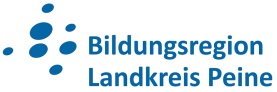 Evaluation criteria for language learning classesEvaluation for (Name Schüler/in) Subject German (Fach Deutsch) 1. Literacy (Alphabetisierung)2. Listening comprehension  (Hörverständis)3. Reading (Lesen)4. Oral language usage (Mündlicher Sprachgebrauch)5. Written language usage (Schriftlicher Sprachgebrauch)6. Working behaviour (Arbeitsverhalten)7. Social behaviour (Sozialverhalten)Remarks (Bemerkungen) :Date and initials of teacher (Datum und Lehrerkürzel):Mathematics (Fach Mathematik)Remarks (Bemerkungen):Date and initials of teacher (Datum und Lehrerkürzel):English (Fach Englisch)Remarks (Bemerkungen):Date and initials of teacher (Datum und Lehrerkürzel):Student cannotrarely partiallymostlyalmost alwaysread the Latin characters correctlywrite the Latin letters correctlypronounce the Latin letters correctlyassociate inital sounds and ablauts correctlyspell unfamiliar, heard words correctlyStudent cannotrarely partiallymostlyalmost alwaysunderstand work instructionsunderstand classmatesunderstand and implement short audio textsStudent cannotrarely partiallymostlyalmost alwaysread wordsread sentences independentlyfigure out unfamiliar words on his/her ownextract the meaning of easy texts and implement itStudent cannotrarely partiallymostlyalmost alwayscommunicatepronounce words clearlyselect words aptlyformulate his/her own thoughtsexpress relationshipsspeak in full sentencesform subordinate clausesapply technical termsStudent cannotrarely partiallymostlyalmost alwayscopy words and textswrite own sentenceswrite own textsselect words aptlywrite grammatically correct sentencesspell correctlyStudent cannotrarely partiallymostlyalmost alwaysconcentrate while workingwork independentlycomplete tasks in a timely mannerparticipate with his/her own contributionscooperate with fellow studentscorrectly apply and communicate the lessons learnedStudent notrarely partiallymostlyalmost alwaysis respectful and tolerant towards classmates and observes school rules and agreementsobserves the school's conversational rulesis able to carry out what he/she has resolved to doreflects on his/her own behaviour and is able to assess itStudent notrarely partiallymostlyalmost alwaysis able to handle figures and numbersuses new technical terms properlymasters oral calculations in all 4 basic arithmetic operationsmasters written calculation methodsis familiar with standard units and able to convert themexamines shapes for an axis of symmetryknows the characteristics of plane figures and draws them correctlyStudent cannotrarely partiallymostlyalmost alwaysregularly learns assigned vocabularyunderstands English work instructionscan pronounce English words correctlycan spell English words correctlycan present results